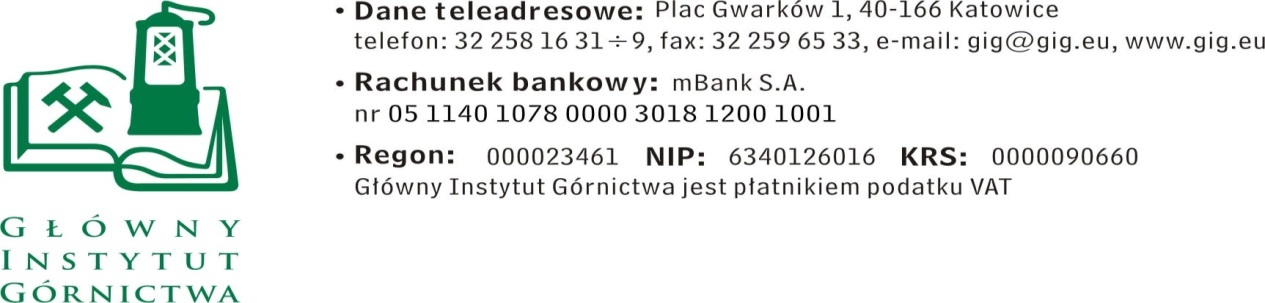 Zakup będzie realizowany z różnych źródeł, w zależności od potrzeb Zamawiającegow tym z projektów międzynarodowychNr sprawy: FZ-1/4788/KB/17				                 Katowice, 19.06.2017r. Dotyczy : Wstępnego zapytania ofertowego w celu ustalenia wartości zamówienia dla planowanego postępowania przetargowego  Szanowni Państwo,Zwracamy się z prośbą o wstępną ofertę na dostawę poniższych towarów. Należy podać:Nazwa/Imię i Nazwisko Wykonawcy:................................................................................Adres: ……………………………………………Nr tel.:	……………………………………………Nr faksu: ………………………………………..Adres e-mail:	…………………………………..Osoba do kontaktu: ………………………….....Okres gwarancji…………………………………… Warunki  płatności………………………………….  Cena netto w PLN / brutto w PLN (cena winna obejmować koszty opakowania, transportu 
i ubezpieczenia od Wykonawcy do Zamawiającego) oraz stawkę i wartość podatku VAT……………….. Termin dostawy i warunki wykonania zamówienia……………………….. Miejsce i termin składania ofertWstępną ofertę należy złożyć do dnia 26.06.2017 r. drogą elektroniczną lub w siedzibie Zamawiającego:Główny Instytut GórnictwaPlac Gwarków 140-166 Katowiceadres e-mail: kbula@gig.katowice.pl Kontakt handlowy:mgr Monika Wallenburg - tel. (32) 259 25 47- fax: (032) 259 22 05 - e-mail: mwallenburg@gig.eu mgr Krystyna Bula	 - tel. (32) 259 25 11- fax: (032) 259 22 05 - e-mail: kbula@gig.katowice.pl Kontakt techniczny: Dr Izabela Chmielewska tel. 32 259 27 14 , e-mail: ichmielewska@gig.euZAPRASZAMY DO SKŁADANIA OFERT Zamawiający  dopuszcza złożenie oferty wstępnej na poszczególne pozycjeCzęść 1:  Materiały laboratoryjne1) Zlewki szklane niskie ze szkła Duran, o pojemności 2000 ml, z wylewem i podziałką, sztuk 100, 2) Pipety Pasteura wykonane  z transparentnego polietylenu (PE), o objętości 10 ml ,długość  170 mm, niesterylne, 5 opakowań (1000 sztuk),3) Pipety Pasteura z tworzywa LDPE, długość ok.155 mm, skalowanie/podziałka 1/0,25 ml, zasysana objętość maksymalna 3,0 ml, średnica końcówki 3mm, 3 opakowania (1500sztuk),4) Filtry membranowe gładkie wykonane z nitrocelulozy, średnica 25 mm, rozmiar porów 0,1 µm,  20 opakowań po 100 sztuk,5) Płyta grzejna, z ceramiczną powierzchnią grzejną o zakresie temperatur do 500oC, odporna na uszkodzenia mechaniczne i nagłe zmiany temperatury, przepuszczalna dla promieniowania ultrafioletowego, charakteryzująca się dużą odpornością chemiczną, wymiary płyty ceramicznej 175x175mm, moc 1100W, sztuk 4.6) Rękawice ochronne lateksowe rozmiar M – 5 op., rozmiar L – 20 op.,Część 2 : Ciekłe scyntylatory1) Ciekły scyntylator przeznaczony do oznaczeń izotopów promieniotwórczych na bardzo niskim poziomie. Scyntylator po zmieszaniu z wodą w stosunku 6:10 powinien tworzyć stabilny układ żelujący, tak aby próbka w postaci osadu stałego była równomiernie rozprowadzona w całej objętości. Scyntylator przeznaczony jest do pomiaru próbek ciekłych zarówno dla wód słodkich jak również o znacznym zasoleniu, roztworów buforowych. Scyntylator powinien charakteryzować się wysoką odpornością na zjawisko gaszenia. Scyntylator powinien być sporządzony na bazie rozpuszczalników o wysokiej temperaturze samozapłonu, które nie wykazują właściwości penetrujących przez ścianki naczynek wykonanych z polietylenu.  Ilość  100 dm32) Scyntylator przeznaczony do oznaczania trytu w próbkach wody na bardzo niskim poziomie, z bardzo wysoką wydajnością zliczeń. Scyntylator może być używany do wszelkich typów wody, włączając to wodę morską o znacznym stopniu zasolenia oraz próbki moczu. Scyntylator powinien tworzyć optymalną do pomiaru emulsję z badaną próbką wody w stosunku 10:12 (woda: scyntylator). Ilość 200 dm33) Scyntylator  o wysokiej wydajności, do oznaczania radonu w próbkach wodnych oraz próbkach gleby. Scyntylator nie mieszający się z wodą, tworzący w środowisku wodnym układ dwufazowy. Scyntylator ekstrahuje radon z fazy wodnej do fazy organicznej. Ilość 100 dm34) ciekły scyntylator o wysokiej temperaturze samozapłonu, przeznaczony do oznaczeń próbek w środowisku mocnych kwasów mineralnych o wysokim stężeniu. Scyntylator powinien charakteryzować się wysoką wydajnością zliczeń oraz efektywną separacją i dyskryminacją cząstek alfa i beta w pomiarach prowadzonych metodą spektrometrii ciekło scyntylacyjnej. 100 dm3Część 3  : FIOLKI ciekłoscyntylacyjneNaczynka scyntylacyjne wykonane z LDPE, o pojemności 20ml, z białą nakrętką zamykającą się już po ¼ obrotu. Grubość ścianki naczynka 0,8mm; wysokość naczynka wraz z nakrętką 60mm; średnica zewnętrzna naczynka 27mm, tło promieniowania 5-10 cpm, 40 opakowań po 1000 sztuk (razem 40 000 sztuk fiolek).Część 4 : Odczynniki chemiczne:1) Kwas szczawiowy, czda, 10 x 1 kg,2) Kwas azotowy stężony 65 %, czda, 200 x 1 dm3,3) Kwas siarkowy (VI) stężony min 95%, czda, 100 x 1 dm3,4) Kwas solny stężony, 35 – 38%, czda, 100 x 1 dm3,5) Kwas nadchlorowy 70 %, czda, 30  x 1 dm3,6) Kwas octowy lodowaty, 99,5 – 99,9 %, czda  100 x 1 dm3, 7) Amoniak 25 %, , czda, 200 x 1 dm3,8) Chlorek baru 2 hydrat, czda, 20 x 500 g,9) di-sodu wersenian 2 hydrat, czda, 30 x 1kg, 10) Ołowiu azotan, czda 5 x 1 kg,11) kwas fluorowodorowy 70%, czda, 30 x 1 dm3,12) di-amonu wodorofosforan (NH4)2HPO4, czda 10 x500g,13)  azotan wapnia 4 hydrat, czda 10 x 1 kg,14) kwas L(+) - askorbinowy czda, 30 x 1kg,15) kwas cytrynowy czda, 20 x 1kg,16) kwas szczawiowy 2 hydrat, czda 10 x 1 kg, 17) sodu azydek czda, 5 x 50g, 